โครงการเพื่อพัฒนาคุณภาพการศึกษา ประจำปีการศึกษา 2559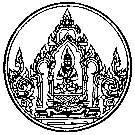 ชื่อโครงการ : พัฒนางานแผนงานลักษณะโครงการ : โครงการต่อเนื่องสนองกลยุทธ์โรงเรียน : 4 พัฒนาระบบการบริหารจัดการสถานศึกษา		สอดคล้องมาตรฐานการศึกษา :	1)	มาตรฐานที่ 8 ตัวบ่งชี้ที่ 8.1- 8.6 	2)	มาตรฐานที่ 12 ตัวบ่งชี้ที่ 12.1-12.6 	3)	มาตรฐานที่ 14 ตัวบ่งชี้ที่ 14.1-14.2	4)	มาตรฐานที่ 15 ตัวบ่งชี้ที่ 15.1-15.2 ผู้รับผิดชอบโครงการ : นางสาวจุฑามาฒย์ นิยมกลุ่มงานที่รับผิดชอบ : กลุ่มบริหารงบประมาณ	1.	หลักการและเหตุผล		พระราชบัญญัติการศึกษาแห่งชาติ พ.ศ.2542 และที่แก้ไขเพิ่มเติม (ฉบับที่ 2 ) พ.ศ.2545 มาตรที่ 62 ให้มีระบบการตรวจสอบ ติดตามและประเมินประสิทธิภาพและประสิทธิผลการใช้จ่ายงบประมาณการจัดการศึกษาให้สอดคล้องกับหลักการศึกษา แนวการจัดการศึกษาและคุณภาพมาตรฐานการศึกษา โดยหน่วยงานภายในและหน่วยงานของรัฐที่มีหน้าที่ตรวจสอบภายนอก หลักเกณฑ์ และวิธีการในการตรวจสอบ ติดตาม และการประเมินให้เป็นไปตามที่กำหนดในกฏกระทรวง	จากความสำคัญในพระราชบัญญัติการศึกษาแห่งชาติ แสดงให้เห็นถึงความสำคัญในการวางแผนพัฒนาการศึกษาของโรงเรียนให้มีคุณภาพตามมาตรฐานการศึกษา จึงจัดทำโครงการพัฒนาระบบการวางแผนงาน โดยมีสายงานที่ประกอบด้วยงานแผนงาน งาน งานสารสนเทศ เป็นผู้ประสานกำหนดแผนปฏิบัติงานโรงเรียน เป็นผู้ประสานกำหนดแผนปฏิบัติงานโรงเรียน ให้เป็นไปอย่างมีคุณภาพ และจัดระบบข้อมูลสารสนเทศให้สอดคล้องกับการปฏิบัติงาน	2.	วัตถุประสงค์		1)	เพื่อวางแผนการจัดสรรงบประมาณของโรงเรียนให้เป็นไปตามแผนพัฒนาการศึกษา แผนระยะปานกลาง และแผนปฏิบัติการประจำปี		2)	เพื่อพัฒนางานแผนงานด้วยวิถีชีวิตตามหลักปรัชญาเศรษฐกิจพอเพียง	3.	เป้าหมายเชิงปริมาณและคุณภาพ		1)	เป้าหมายเชิงปริมาณ			ทุกกลุ่มบริหาร/กลุ่มสาระ/งาน ในโรงเรียนมีแผนปฏิบัติการประจำปีเพื่อพัฒนาไปในทิศทางเดียวกัน		2)	เป้าหมายเชิงคุณภาพ			การดำเนินงานของโรงเรียนเป็นไปอย่างมีวิถีพอเพียง	4.	วิธีดำเนินการ/ขั้นตอนการดำเนินการ	5.	หน่วยงาน/ผู้ที่เกี่ยวข้อง		1)	กลุ่มบริหารงบประมาณ		2)	กลุ่มบริหารวิชาการ		3)	กลุ่มบริหารทั่วไป		4)	กลุ่มบริหารงานบุคคล		5)	สำนักงานเขตพื้นที่การศึกษามัธยมศึกษา เขต 6		6)	คณะกรรมการสถานศึกษาขั้นพื้นฐาน	6.	ระดับความสำเร็จ	7.	ผลที่คาดว่าจะได้รับ		ทุกกลุ่ม/งาน/กลุ่มสาระ มีการวางแผนอย่างมีระบบ สอดคล้องกับแผนพัฒนาการศึกษา สามารถดำเนินการให้บรรลุตามวัตถุประสงค์ที่กำหนดไว้ได้อย่างมีประสิทธิภาพ มีการปรับปรุงและพัฒนางานได้อย่างมีคุณภาพตามมาตรฐาน	ลงชื่อ ……………...............................……………….	ลงชื่อ ……………...............................……………….	(นางสาวจุฑามาฒย์ นิยม)	(นางสาวเตือนใจ ทองดี)	ผู้เสนอโครงการ	ผู้พิจารณาโครงการผลการพิจารณาของผู้อำนวยการโรงเรียน	 อนุมัติ		 ไม่อนุมัติ		 อื่น ๆ …………………………ลงชื่อ ……………...............................……………….(นายสมบัติ รัตนคร)ผู้อำนวยการโรงเรียนพุทธิรังสีพิบูล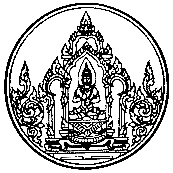 ตารางแสดงรายละเอียดทรัพยากรและค่าใช้จ่ายโครงการพัฒนางานแผนงานสรุป	งบประมาณของโครงการพัฒนางานแผนงานงาน/กิจกรรมที่สำคัญระยะเวลางบประมาณผู้รับผิดชอบ1)	จัดทำแผนกลยุทธ์ระยะปานกลางเม.ย.59นายสมประสงค์ จำปาทอง2)	จัดทำแผนปฏิบัติการประจำปีเม.ย.59นางสาวจุฑามาฒย์ นิยม3)	จัดทำปฏิทินปฏิบัติงานประจำปีเม.ย.59นางสาวจุฑามาฒย์ นิยม4)	รายงานข้อมูลการปฏิบัติงานตลอดปีนางสาวประทุม จิระกาวสาน5)	ขอจัดสรรงบประมาณจากส่วนกลางตลอดปีนางสาวจุฑามาฒย์ นิยม6)	รวบรวมผลการปฏิบัติงานประจำปีมี.ค.60นางสาววีระวรรณ พรมทองดีรวมรวม13,100ตัวชี้วัดความสำเร็จระดับความสำเร็จวิธีการประเมินเครื่องมือ1)	แผนกลยุทธ์ของโรงเรียน100%--2)	แผนปฏิบัติการประจำปีการศึกษา 2559100%แผนปฏิบัติการ แผนปฏิบัติการ3)	ปฏิทินปฏิบัติงานประจำปีการศึกษา 59100%ปฏิทินปฏิบัติงานประจำปีปฏิทินปฏิบัติงานประจำปี4)	แบบรายงานข้อมูล100%แบบรายงานแบบรายงาน5)	แบบการขอจัดสรรงบประมาณประจำปีจากส่วนกลาง100%แบบขอจัดสรรแบบขอจัดสรร6)	สรุปรายงานผลการปฏิบัติงานประจำปี100%ประเมินแบบประเมินที่รายการจำนวนหน่วยราคาต่อหน่วยจำนวนเงิน(บาท)ประเภทค่าใช้จ่ายประเภทค่าใช้จ่ายประเภทค่าใช้จ่ายประเภทค่าใช้จ่ายประเภทค่าใช้จ่ายที่รายการจำนวนหน่วยราคาต่อหน่วยจำนวนเงิน(บาท)วัสดุค่าตอบแทนค่าใช้สอยครุภัณฑ์อื่น ๆ1ถ่ายเอกสารพร้อมเข้าเล่ม20 เล่ม1002,0002กระดาษ เอ 43 รีม1053153กระดาษปก1 ห่อ1001004ลูกแม็กเบอร์ 105 กล่อง5255หมึกเครื่องปริ้นเตอร์เลเซอร์1 ชุด8,0008,0006เครื่องคิดเลข1 เครื่อง500500รวมเงินรวมเงินรวมเงินรวมเงิน10,940หมายเหตุ ทำเครื่องหมาย  ลงในประเภทค่าใช้จ่ายหมายเหตุ ทำเครื่องหมาย  ลงในประเภทค่าใช้จ่ายหมายเหตุ ทำเครื่องหมาย  ลงในประเภทค่าใช้จ่ายหมายเหตุ ทำเครื่องหมาย  ลงในประเภทค่าใช้จ่ายหมายเหตุ ทำเครื่องหมาย  ลงในประเภทค่าใช้จ่ายลำดับประเภทค่าใช้จ่ายรวมเงินแหล่งงบประมาณจำนวนเงิน1ค่าวัสดุ8,940 เงินอุดหนุนรายหัวฯ(เรียนฟรี 15 ปี) เงินรายได้สถานศึกษา เงินอื่น ๆ10,9402ค่าตอบแทน- เงินอุดหนุนรายหัวฯ(เรียนฟรี 15 ปี) เงินรายได้สถานศึกษา เงินอื่น ๆ10,9403ค่าใช้สอย2,000 เงินอุดหนุนรายหัวฯ(เรียนฟรี 15 ปี) เงินรายได้สถานศึกษา เงินอื่น ๆ10,9404ค่าครุภัณฑ์- เงินอุดหนุนรายหัวฯ(เรียนฟรี 15 ปี) เงินรายได้สถานศึกษา เงินอื่น ๆ10,9405ค่าใช้จ่ายอื่น ๆ - เงินอุดหนุนรายหัวฯ(เรียนฟรี 15 ปี) เงินรายได้สถานศึกษา เงินอื่น ๆ10,940รวมทั้งสิ้นรวมทั้งสิ้น10,940 เงินอุดหนุนรายหัวฯ(เรียนฟรี 15 ปี) เงินรายได้สถานศึกษา เงินอื่น ๆ10,940